Pilgrim Primary Academy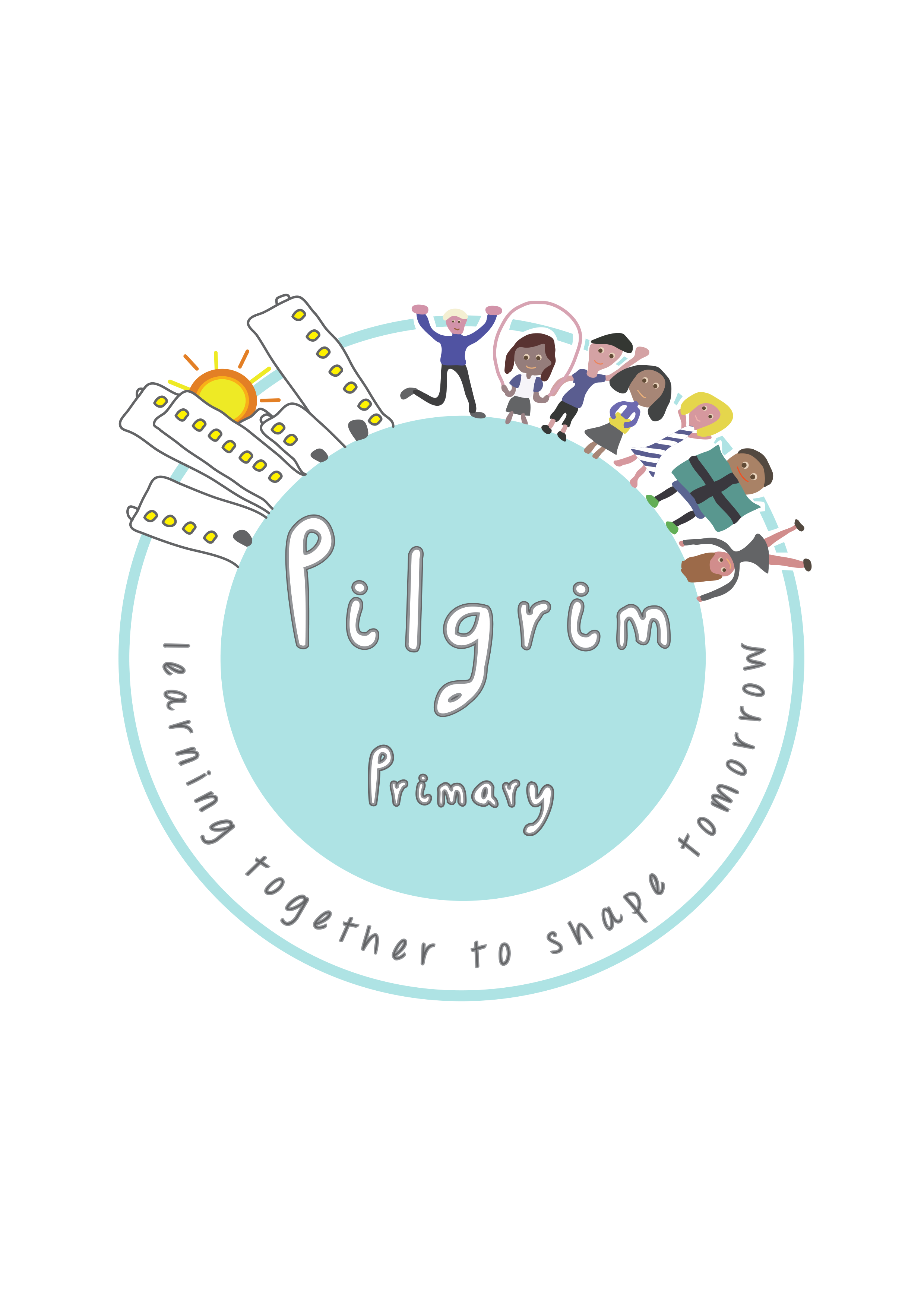 Headteacher: Mrs L Meek (BA Hons, PGCE)Oxford Street, Plymouth, PL1 5BQTel: 01752 225319E-mail:  contactus@ppsonline.orgThursday 20th December 2018Dear Parents/Carers,Next term Year 3 will be looking at The Stone Age as part of their topic. We have an exciting opportunity for all Year 3’s to visit Kent’s Cavern in Torquay on Tuesday 29th January 2019.The trip will include a guided tour of the caves, Kent’s Cavern Stone Age trail and an archaeology activity which involves handling Stone Age artefacts. Each class will be led by staff at Pilgrim and members of Kent’s education team all day.We will be leaving school at 9:15am on a coach and will be returning to school at 3pm. Please collect your child at the normal time. For the trip, please can your child come in comfortable clothes and a coat in case it rains. Can your child also bring a backpack in which they can carry their packed lunch in.We are asking for a £5 voluntary donation as this pays for part of the trip. The rest is subsidised by the school.Please sign the slip below and return it no later than Wednesday 16th January.Yours sincerelyMrs. O’Leary and Miss. Dale------------------------------------------------------------------------------------------------------------Year 3’s to visit Kent’s CavernChild’s Name:_____________________________________________I enclose a voluntary donation of £5My child will have:A school packed lunchA home packed lunchSigned:_____________________________________ Date: ___________